SUNBEAM CLASS							Assessor’s Sheet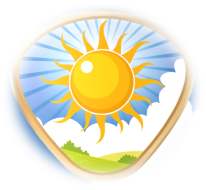 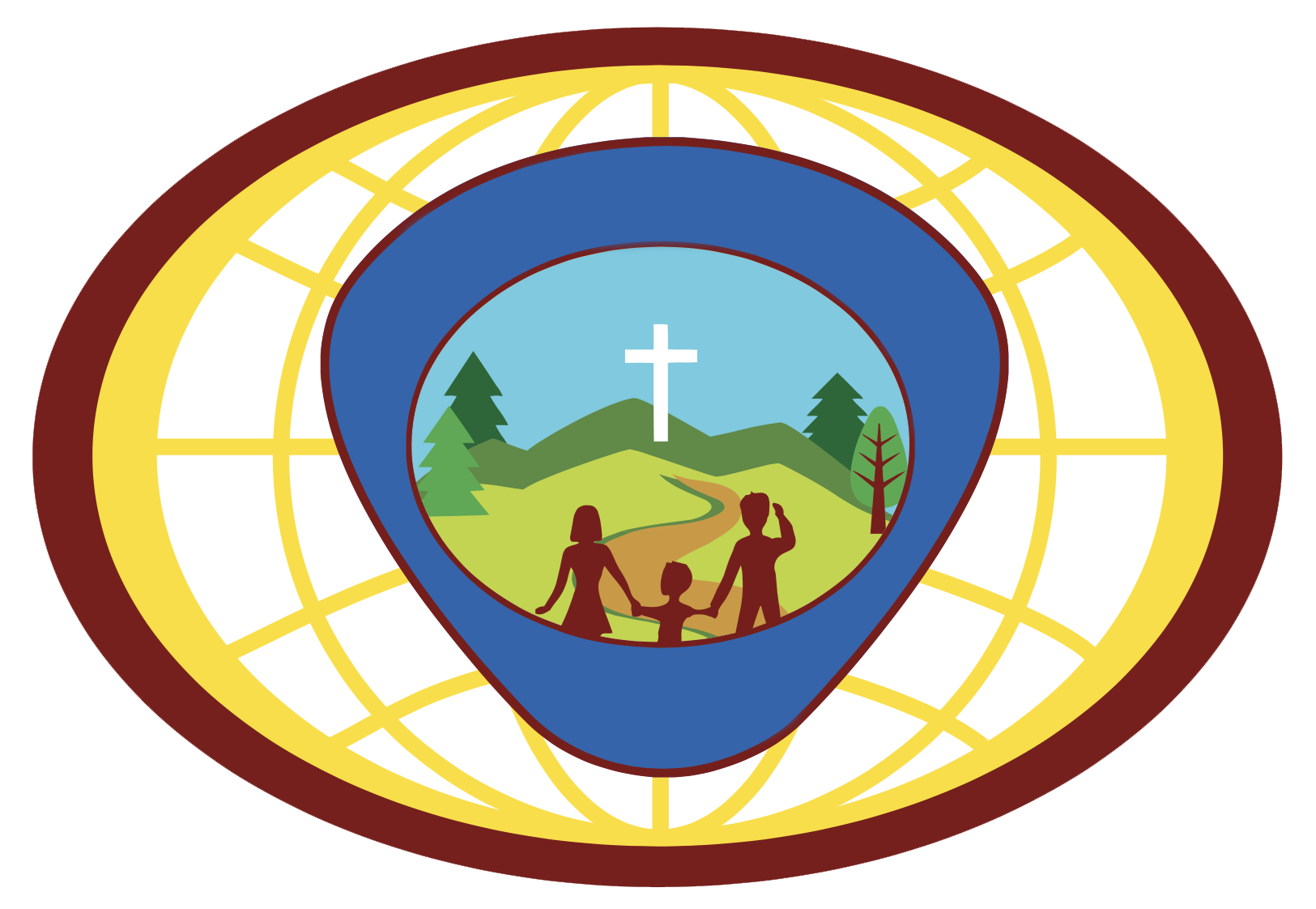 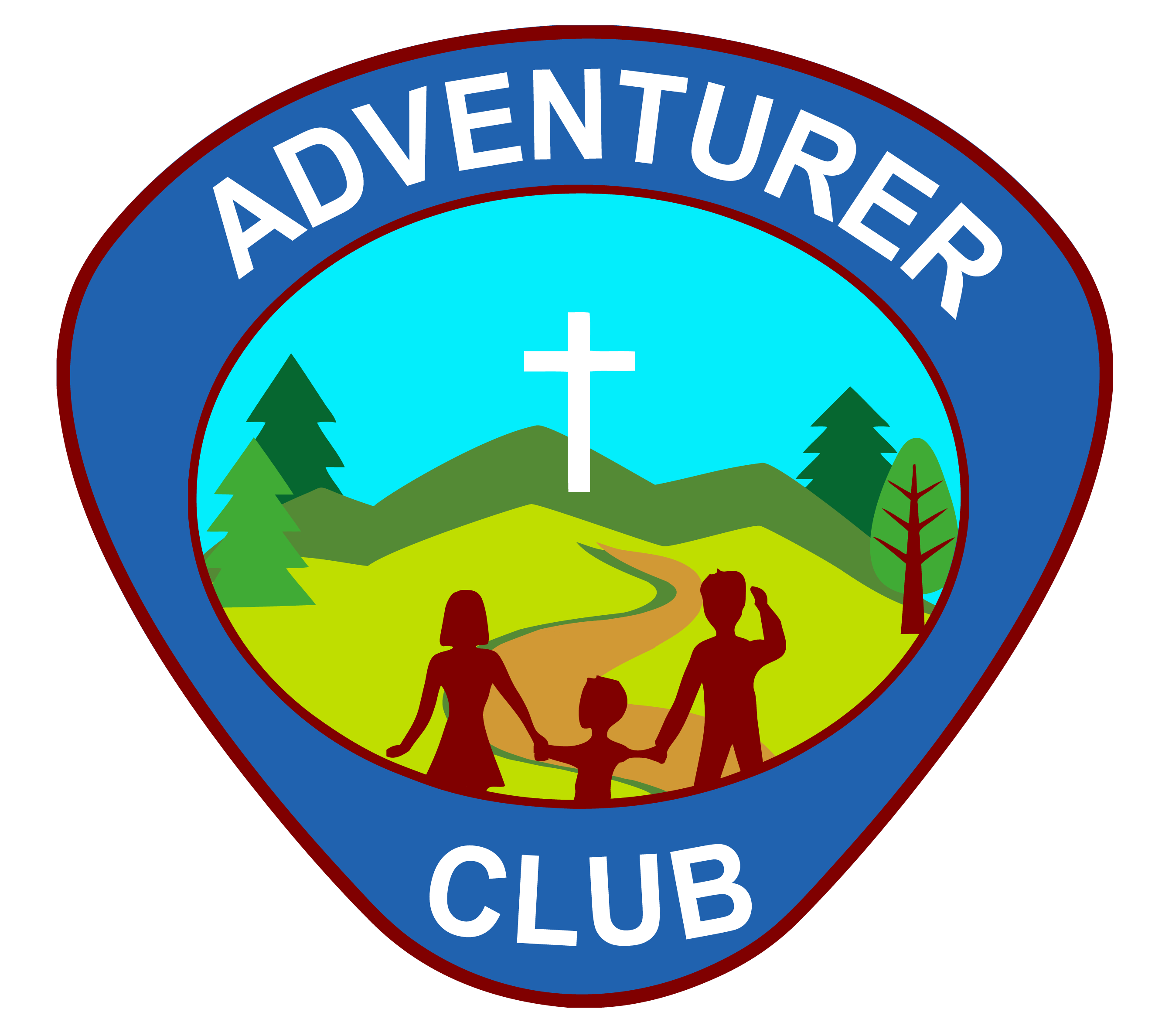 Club: ______________________	  Date: ____________		Assessor’s Name: _______________________E – Evidence		N – No Evidence	          I - IncompleteBasicBasicBasicMy GodMy GodMy GodMy GodMy GodMy SelfMy SelfMy SelfMy FamilyMy FamilyMy FamilyMy FamilyMy WorldMy WorldMy WorldFolderCompleteExtraAwardsGod’s plan to save meGod’s message to meGod’s power in my lifeGod’s power in my lifeGod’s power in my lifeI am SpecialI can make wise choicesI can care for my bodyI have a familyFamilies care for each otherFamilies care for each otherMy family helps me care for myselfThe world of friendsThe world of other peopleThe world of natureAdventurer LawReading II awardSeasons awardsBible Story ChartBible II awardQuiet TimeAsk Three People Why They Study The BibleParables of Jesus awardTracing of yourselfActivity about choiceFitness Fun AwardFavourite Family MomentsJesus Can Help With DisagreementsActs of kindness awardRoad safety awardCourtesy AwardExplore your neighbourhoodFriend Of Nature AwardNames123111231231121111